KLASA: 024-01/23-01/20URBROJ: 2170-30-23-3Omišalj, 27. ožujka 2023. godinePOJAŠNJENJE uz Javni natječaj za osnivanje prava građenja na nekretninama u vlasništvu Općine Omišalj 	U odredbi 6.1. Javnog natječaja za osnivanje prava građenja na nekretninama u vlasništvu Općine Omišalj navedeno je da pravo sudjelovanja na Javnom natječaju, temeljem sposobnosti za obavljanje profesionalne djelatnosti, imaju domaće i strane pravne i fizičke osobe registrirane za obavljanje djelatnosti poslovnih subjekata, koje su prema Državnom zavodu za statistiku koji vodi Registar poslovnih subjekata na temelju Zakona o nacionalnoj klasifikaciji djelatnosti („Narodne novine“ broj 98/94), Odluke o Nacionalnoj klasifikaciji djelatnosti 2007.—NKD 2007. („Narodne novine“ broj 58/07, 72/07) i Pravilnika o razvrstavanju poslovnih subjekata prema Nacionalnoj klasifikaciji djelatnosti 2007. - NKD 2007 („Narodne novine“ broj 55/16, 35/18) razvrstane u područje: gospodarenje otpadom, gospodarenje neopasnim građevinskim otpadom u reciklažnom dvorištu, djelatnosti obrade, uporabe i zbrinjavanja otpada i koje prema pozitivnim propisima Republike Hrvatske mogu stjecati vlasništvo na nekretninama u Republici Hrvatskoj.	Općina Omišalj ovim putem pojašanjava da se naprijed navedena sposobnost za obavljanje profesionalne djelatnosti dokazuje slijedećim dokumentom:- izvadak iz sudskog registra za pravnu osobu odnosno presliku obrtnice ili identifikacijskog dokumenta za fizičku osobu, a za strane pravne i fizičke osobe za to odgovarajući dokaz preveden na hrvatski jezik po ovlaštenom sudskom tumaču, ne stariji od 30 (trideset) dana od dana objave ovog javnog natječaja.    	Dakle, ponuditelj treba dokazati da u sudskom registru odnosno obrtnom registru ima upisane naprijed navedene djelatnosti, odnosno ukoliko se radi o stranim pravnim i fizičkim osobama, iste trebaju dokazati odgovarajućim dokumentom da su registrirane za obavljanje navedenih djelatnosti.						Povjerenstvo za provedbu javnog natječaja					PREDSJEDNIK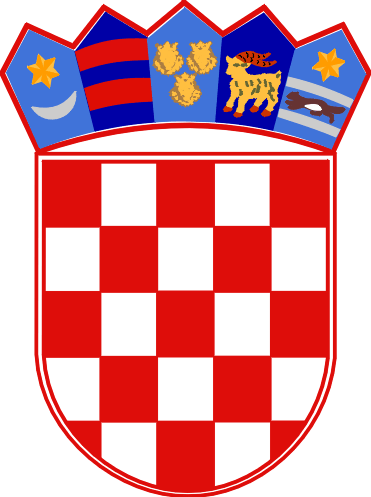 REPUBLIKA HRVATSKAPRIMORSKO-GORANSKA ŽUPANIJAOPĆINA OMIŠALJPovjerenstvo za provedbu javnog natječaja